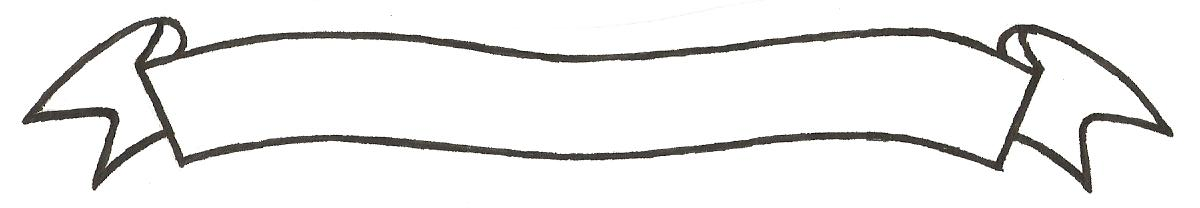 MERU UNIVERSITY OF SCIENCE AND TECHNOLOGYP.O. Box 972-60200 – Meru-KenyaTel: 020-2069349, 061-2309217. 064-30320 Cell phone: +254 712524293, +254 789151411Fax: 064-30321Website: www.must.ac.ke  Email: info@must.ac.keUniversity Examinations 2015/2016FIRST YEAR SECOND SEMESTER EXAMINATION FOR THE DEGREE OF MASTER OF BUSINESS ADMINISTRATIONBFA 5229:  INVESTMENT AND PORTFOLIO MANAGEMENT DATE: AUGUST 2016						     TIME: 3 HOURSINSTRUCTIONS:  Answer question one and any other three questions.QUESTION ONE (30 MARKS)Explain the practical uses of the capital asset pricing model  		(5 marks)Explain the main models used in portfolio performance appraisal  		(6 marks)Discuss the three forms of market efficiency  				(9 marks)CFA, an investment specialist has been entrusted with Sh.10 million by a unit trust and instructed to invest the money optimally over a two-year period.  The four projects are not divisible and cannot be postponed.The unit requires a return of 24% over the two years.The following are details of the investment n the projects and the money market.The correlation coefficients of returns over the two-years are as follows:P1 and P2 = 0.70, P1 and P3 = 0.62, P1 and P4 = 0.56, P2 and P4 = 0.57, P3 and P4 = 0.76Over the two-year period, the risk free rate is estimated to be 16%, the market portfolio return, 27% and the variance of the return on the market, 100%.Required:By analyzing the two-asset portfolios, evaluate how CFA should invest the Sh.10 million  (10 marks)QUESTION TWO (10 MARKS)Consider the following Four assets with the following distribution of returns.Required:Compute the covariance of assetA and BB and CB and D  								(3 marks)Compute the correlation coefficient of the combination of assets in (a) above.  												(3 marks)Differentiate between a future contract and a forward contract  		(4 marks)QUESTION THREE (10 MARKS)Mr. Kibisu is currently holding a portfolio consisting of shares of four companies quoated on the Nairobi Securities Exchange as follows:The current market return is 14% per annum and the treasury bills yield is 9% per annum.Required:Calculate the risk of Mr. Kibisu’s portfolio relative to that of the market (3 marks)Explain whether or not Mr. Kibisu should change the composition of his portfolio  											(7 marks)QUESTION FOUR (10 MARKS)Using a diagram, discuss seperability theorem and the interior decorator school of thought 									(8 marks)Explain how the two approaches are applied in finance  			(2 marks)QUESTION FIVE (10 MARKS)The following information of investment projects is givenRisk free rate is 8% and the expected market rate of return is 15%Required:Calculate beta coefficient  						(1 mark)Calculate the expected rate of return for each project  			(3 marks)Evaluate the projects using CAPM 					(6 marks)Initial CostReturn over the two yearsExpected standard deviation of returns over the two yearsSh. ‘000’%%Project 1 (P1)6000227Project 2 (P2)4000269Project 3 (P3)60002815Project 4 (P4)60003413Probability Rate of return (%)Rate of return (%)Rate of return (%)Rate of return (%)Occurrence ABCD0.110.0%  6.0%14.0%  2.0%0.210.0  8.012.0  6.00.410.010.010.2  9.00.210.012.0  8.015.00.110.014.0  6.020.0CompanyNumber of Shares heldCo-efficient Market price per shareExpected return on equity in the next yearProportion of investment%%A200,0001.12651823B300,0000.89502326C300,0000.70451123D200,0001.60801728PROJECTINITIAL COSTRECEIPTS BETA FACTORA1,000,0001,095,0000.3B1,000,0001,130,0000.5C1,500,0001,780,0000.1D2,000,0002,385,0000.15E2,000,0002,400,0000.2